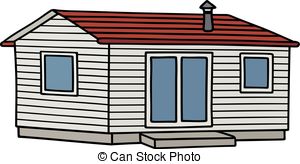 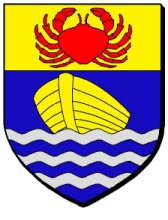 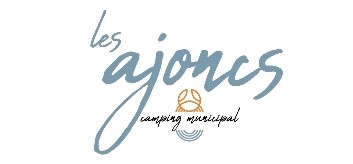 Tarif hébergement locatif (mobil homes)  saison 2021Mobil homes – de 5 ans tout équipés.Location eau, électricité comprise. Basse saison / semaine 2 personnes 	280,00 €4 personnes 	350,00 €6 personnes 	400,00 €8 personnes 	450,00 €Chien/semaine 	  15,00 €	Haute saison (juillet & août) / semaine (samedi en samedi)               2/4 personnes 	580,00 €6 personnes 	680,00 €8 personnes 	800,00 €Chien /semaine    15,00 €Week-end du vendredi 16 h au dimanche 18 h, (basse saison uniquement.)2 personnes 	150,00 €4 personnes 	175,00 €6 personnes 	230,00 €8 personnes 	300,00 €
Nuitée supplémentaire 2 personnes 	60,00 €4 personnes 	80,00 €6 personnes 	100,00 €8 personnes      120,00 €Chien / nuit          3,00 €Basse saison / midweek2 personnes 	200,00 €4 personnes 	250,00 €6 personnes 	350,00 €8 personnes      400,00 €Chien / nuit          3,00 €10 % de remise adhérent FFCC (sauf juillet/aout)Taxe de séjour en supplément, soit 0.20 €/personne de + de 18 ans/nuit                        CD 940 62164 Audresselles	Mail: les-ajoncs@orange.fr	Téléphone : 03.21.32.97.40